附件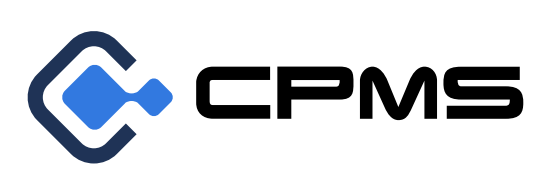 产品主数据标准化服务商申请表2023年11月23日编 写 说 明1、本申请书由中国电子技术标准化研究院统一制定。2、填写本申请书时，一律用仿宋_GB2312、小四号字体填写。3、本申请书的“1.概况”中申请单位信息表不分页。4、提交本申请书时，须使用A4纸打印，一式两份，并按要求统一加盖公章，同时提交电子版。5、填写本表过程中，若有任何疑问，可致电或发送电子邮件咨询。联 系 人：王兰电    话：010-64102858  18841140693电子邮件：cpms@cesi.cn通信地址：北京市东城区安定门东大街1号 中国电子技术标准化研究院 100007概况相关证明材料承诺书真实性承诺书我单位在申报过程中提交的所有材料，均真实、完整，如有不实，愿承担相应的责任。法定代表人(签章)：        申报单位(公章)：         年   月   日申请 机构 名称：                                （盖章）申请机构所在地：                                （省/市）通  信  地  址：法  人  代  表：联    系    人：联  系  电  话：电  子  邮  箱：填表说明：1.组织机构代码指企事业单位国家标准代码，无组织机构代码的单位填写“00000000-0”；2.投资者基本情况填写前3家出资金额最大的机构；3.若无分支机构或办事机构，可不填写。填表说明：1.组织机构代码指企事业单位国家标准代码，无组织机构代码的单位填写“00000000-0”；2.投资者基本情况填写前3家出资金额最大的机构；3.若无分支机构或办事机构，可不填写。填表说明：1.组织机构代码指企事业单位国家标准代码，无组织机构代码的单位填写“00000000-0”；2.投资者基本情况填写前3家出资金额最大的机构；3.若无分支机构或办事机构，可不填写。填表说明：1.组织机构代码指企事业单位国家标准代码，无组织机构代码的单位填写“00000000-0”；2.投资者基本情况填写前3家出资金额最大的机构；3.若无分支机构或办事机构，可不填写。填表说明：1.组织机构代码指企事业单位国家标准代码，无组织机构代码的单位填写“00000000-0”；2.投资者基本情况填写前3家出资金额最大的机构；3.若无分支机构或办事机构，可不填写。填表说明：1.组织机构代码指企事业单位国家标准代码，无组织机构代码的单位填写“00000000-0”；2.投资者基本情况填写前3家出资金额最大的机构；3.若无分支机构或办事机构，可不填写。填表说明：1.组织机构代码指企事业单位国家标准代码，无组织机构代码的单位填写“00000000-0”；2.投资者基本情况填写前3家出资金额最大的机构；3.若无分支机构或办事机构，可不填写。申请机构基本情况中文名称申请机构基本情况英文名称申请机构基本情况单位性质□企业　 □事业　  社团　 □其他□企业　 □事业　  社团　 □其他□企业　 □事业　  社团　 □其他□企业　 □事业　  社团　 □其他□企业　 □事业　  社团　 □其他申请机构基本情况工商注册号注册日期申请机构基本情况注册地址申请机构基本情况组织机构代码邮政编码申请机构基本情况通讯地址申请机构基本情况所属省市邮   编申请机构基本情况法人代表姓    名办公电话申请机构基本情况法人代表电子邮箱申请机构基本情况注册资金申请机构基本情况办公面积申请机构基本情况办公面积自有面积自有面积平方米租/借面积平方米分支/办事机构分支机构分支/办事机构办事机构申请机构目前或拟开展的其他主营业务服务的重点行业（可多选）新一代信息技术    汽车及零部件     装备制造          新材料         现代化工          智能家电         绿色食品          钢铁和有色   光伏              节能环保         轻工及制成品      纺织服装生物医药          新型建材         其他：                     新一代信息技术    汽车及零部件     装备制造          新材料         现代化工          智能家电         绿色食品          钢铁和有色   光伏              节能环保         轻工及制成品      纺织服装生物医药          新型建材         其他：                     新一代信息技术    汽车及零部件     装备制造          新材料         现代化工          智能家电         绿色食品          钢铁和有色   光伏              节能环保         轻工及制成品      纺织服装生物医药          新型建材         其他：                     新一代信息技术    汽车及零部件     装备制造          新材料         现代化工          智能家电         绿色食品          钢铁和有色   光伏              节能环保         轻工及制成品      纺织服装生物医药          新型建材         其他：                     新一代信息技术    汽车及零部件     装备制造          新材料         现代化工          智能家电         绿色食品          钢铁和有色   光伏              节能环保         轻工及制成品      纺织服装生物医药          新型建材         其他：                     新一代信息技术    汽车及零部件     装备制造          新材料         现代化工          智能家电         绿色食品          钢铁和有色   光伏              节能环保         轻工及制成品      纺织服装生物医药          新型建材         其他：                     重点服务地理区域及区域内产业情况（所服务行业在区域内产值、企业分布情况等方面基本情况）（所服务行业在区域内产值、企业分布情况等方面基本情况）（所服务行业在区域内产值、企业分布情况等方面基本情况）（所服务行业在区域内产值、企业分布情况等方面基本情况）（所服务行业在区域内产值、企业分布情况等方面基本情况）（所服务行业在区域内产值、企业分布情况等方面基本情况）